Open Strings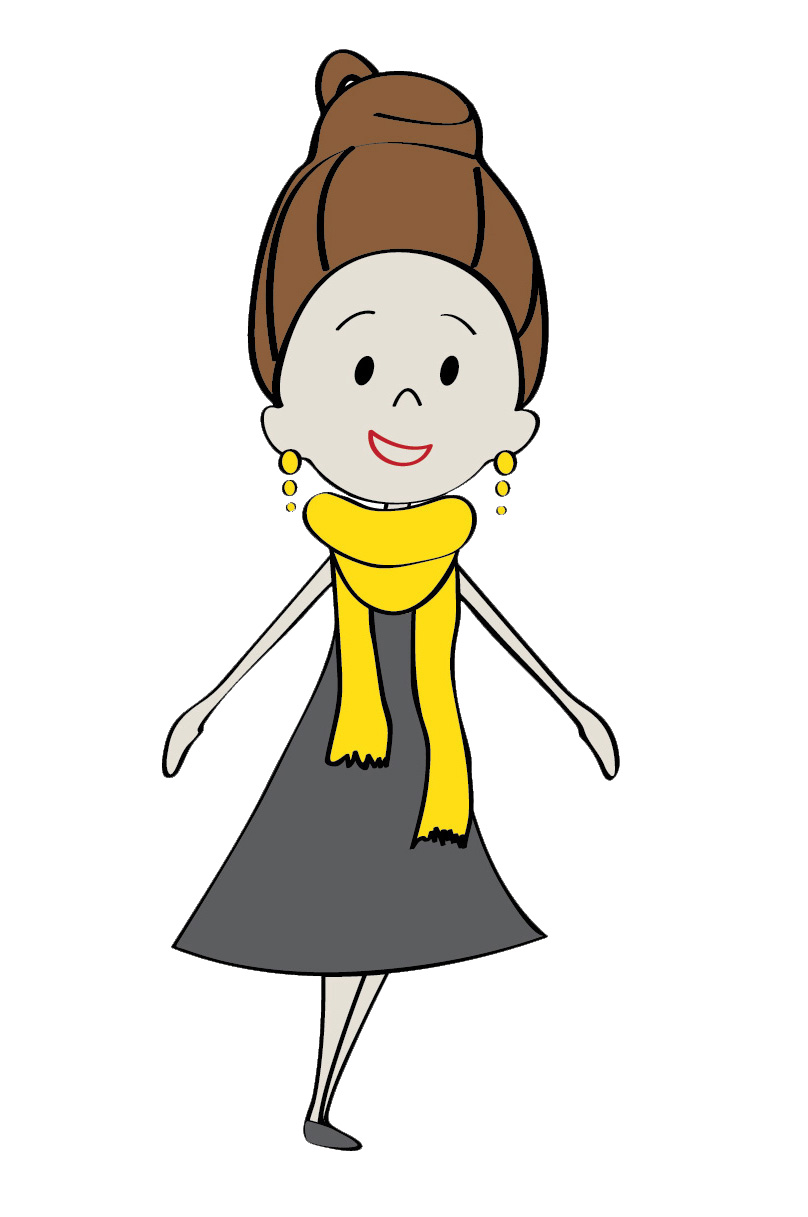 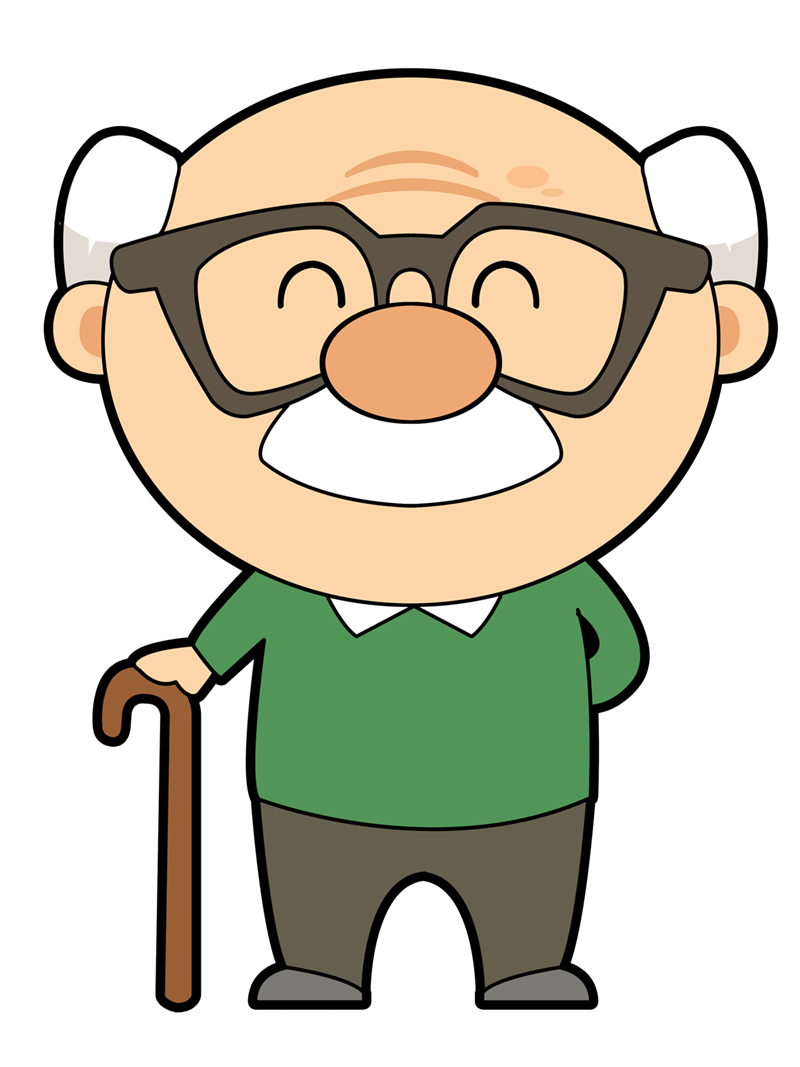 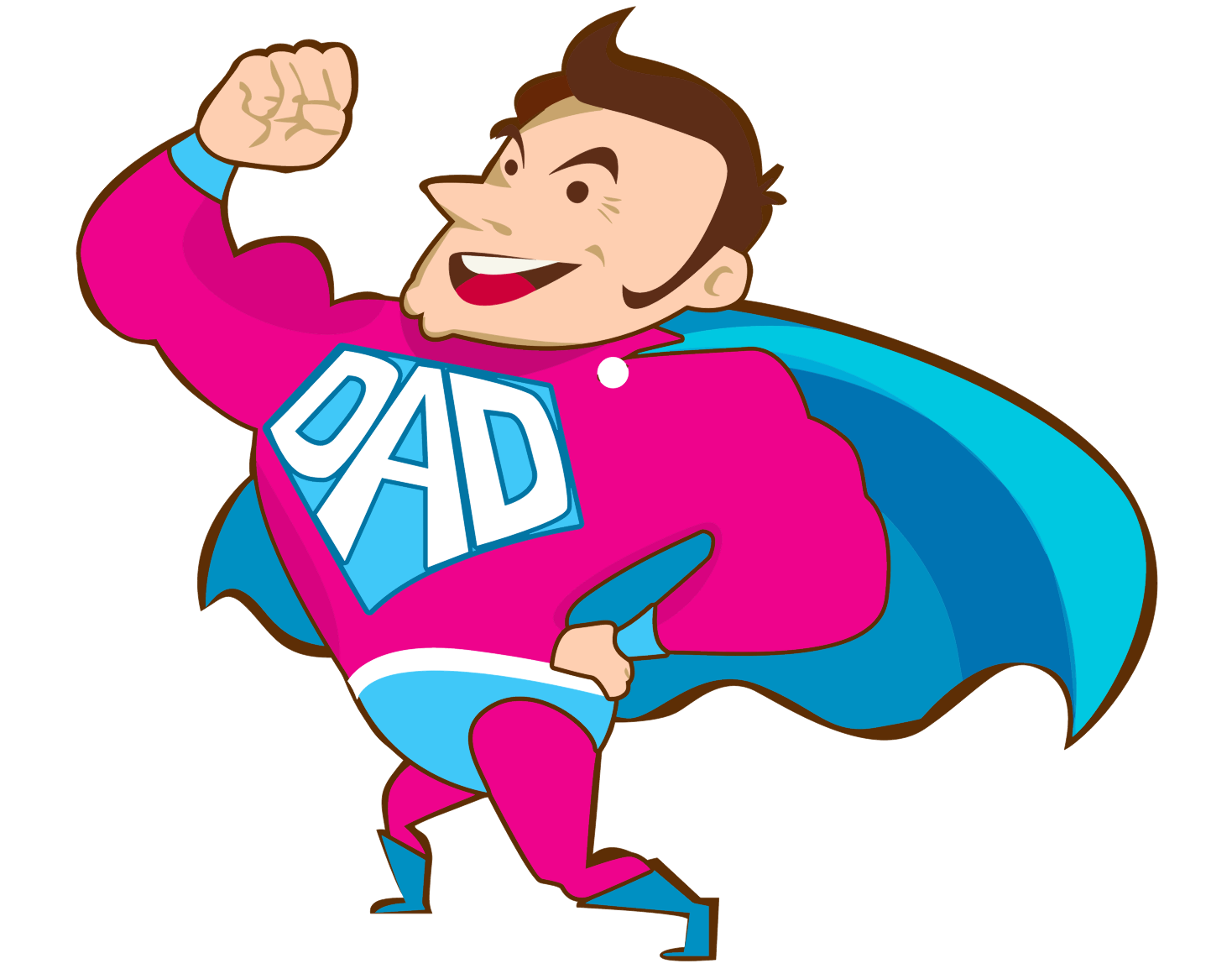 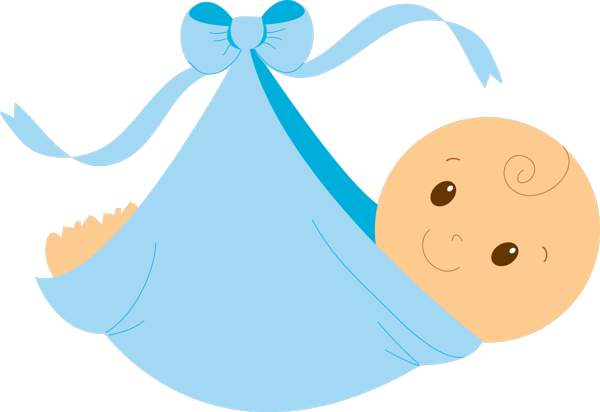   Grandpa G		          Daddy D		         Auntie A			Baby E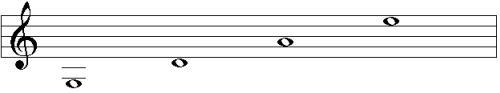 From left to right (also lowest to highest), the notes are: G, D, A, E.The strings on the violin are also left to right (thickest to thinnest): G, D, A, E.    G 				D			  A				  E			 Low											High			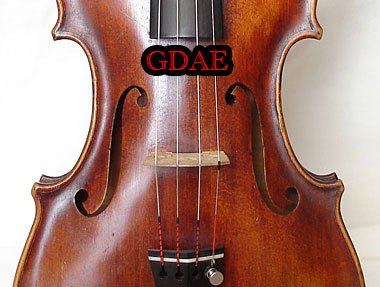 